ADD-ON COURSE ON MUSHROOM CULTUREORGANISED BYDEPARTMENT OF BOTANY IN ASSOCIATION WITH ALUMNI ASSOCIATION OF BOTANY DEPARTMENTREPORT –13th October 2023 – Under the supervision of Kavita Basumatary (Co-ordinator) Assistant Professor, a 10-day long course on Mushroom Culture was organized by the Department of Botany, Goalpara College in association with the Alumni Association of Botany Department from 13th October 2023 till 1st November 2023 (excluding Puja Holidays). The program was inaugurated by Dr. Subhas Barman, Principal of Goalpara College, who encouraged the idea of application of the gained knowledge to become financially independent. All the participants were welcomed by the Faculty members of the Botany Department. The course included a full-proof plan of providing skilled training to the participants. This was realized with the collective effort of the 5 faculty members and Deepak Rabha, a member of the Alumni Association of the Department of Botany. 74 registered participants were given Hands-on training during the afternoon sessions following the theory classes in the morning session.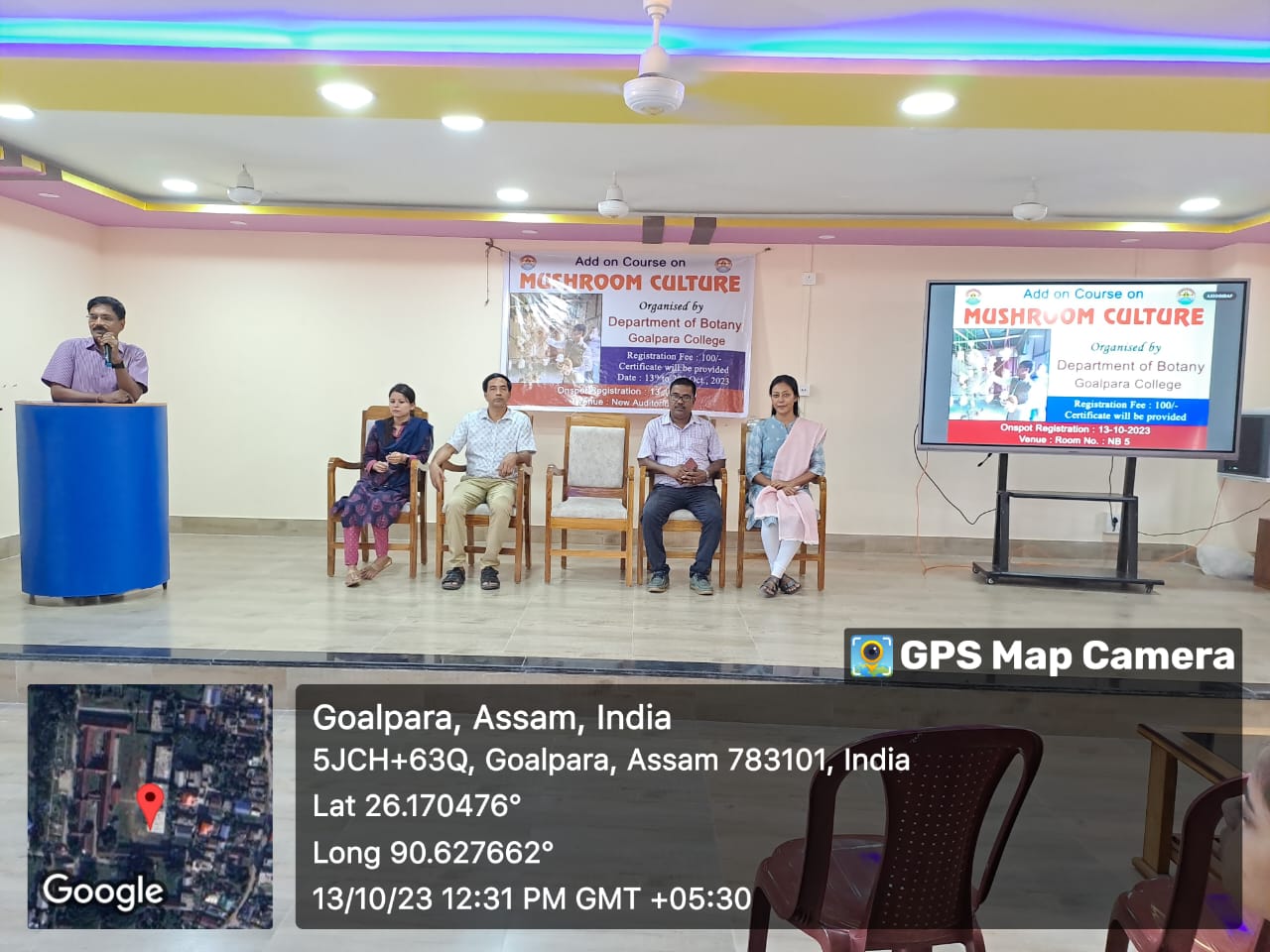 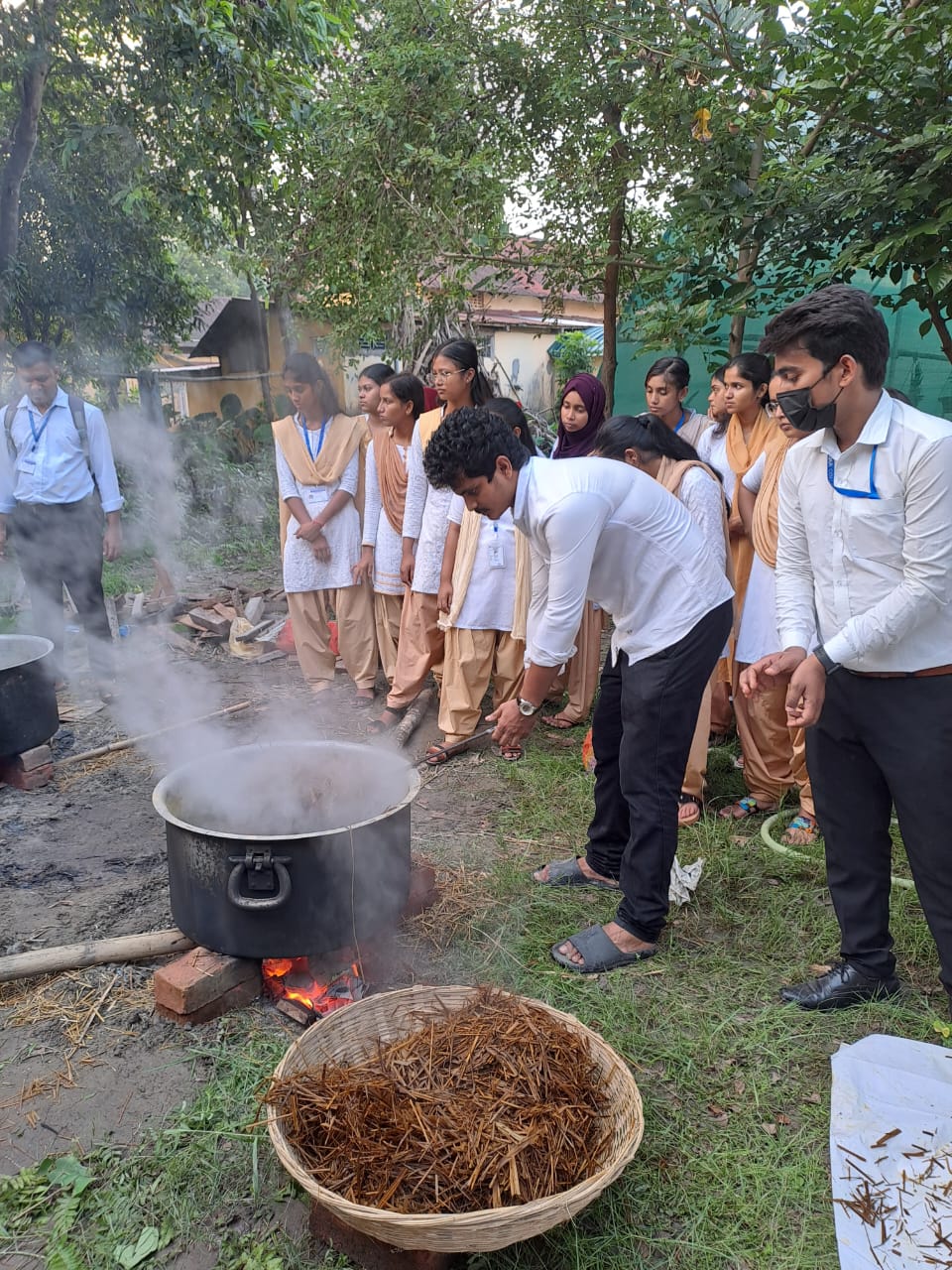 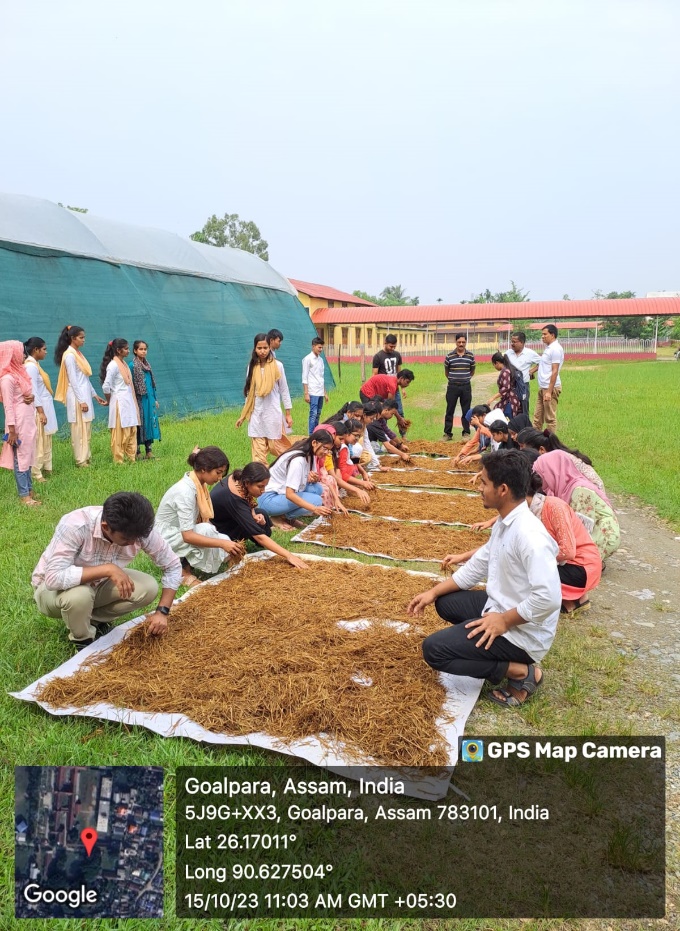 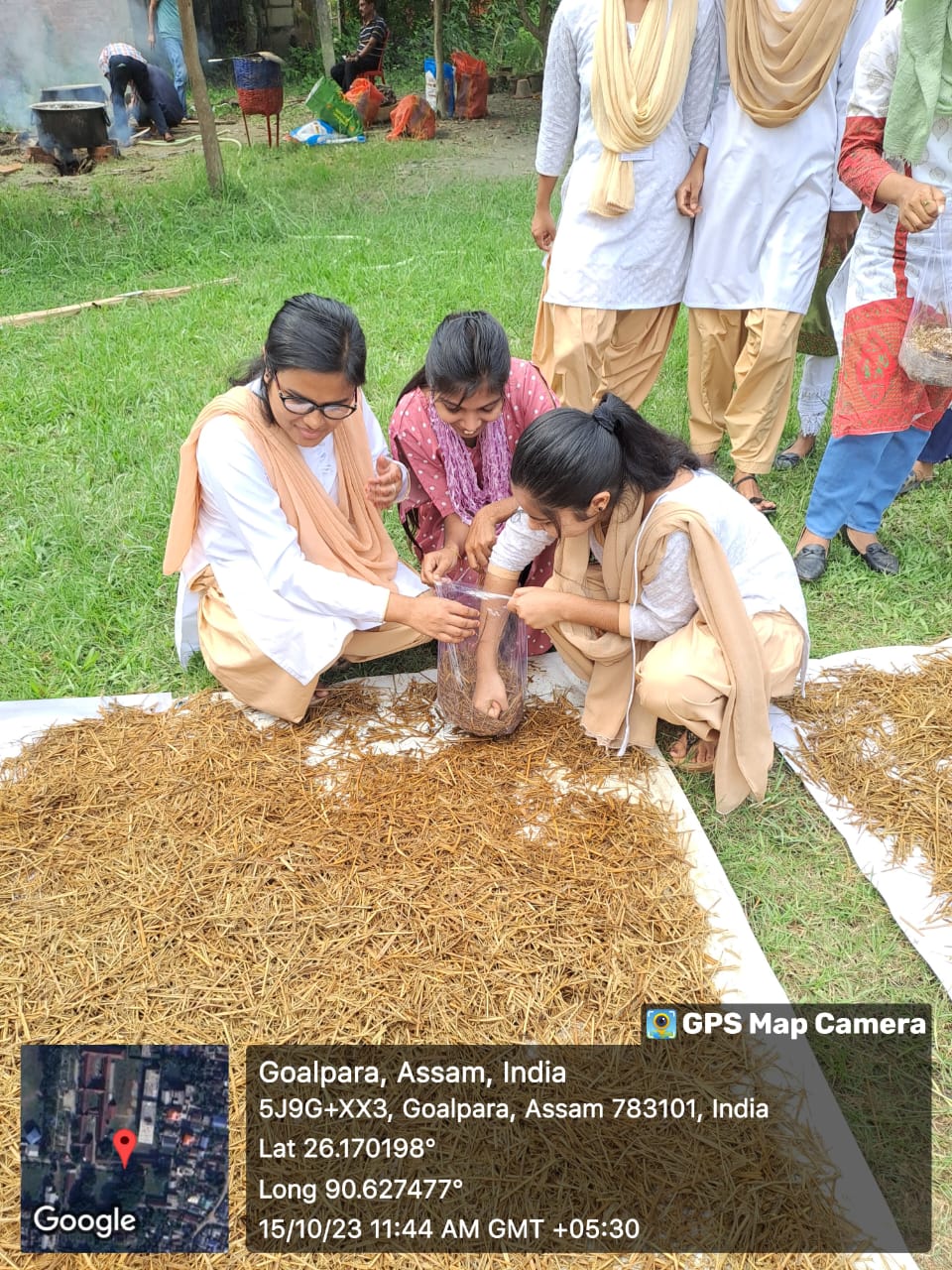 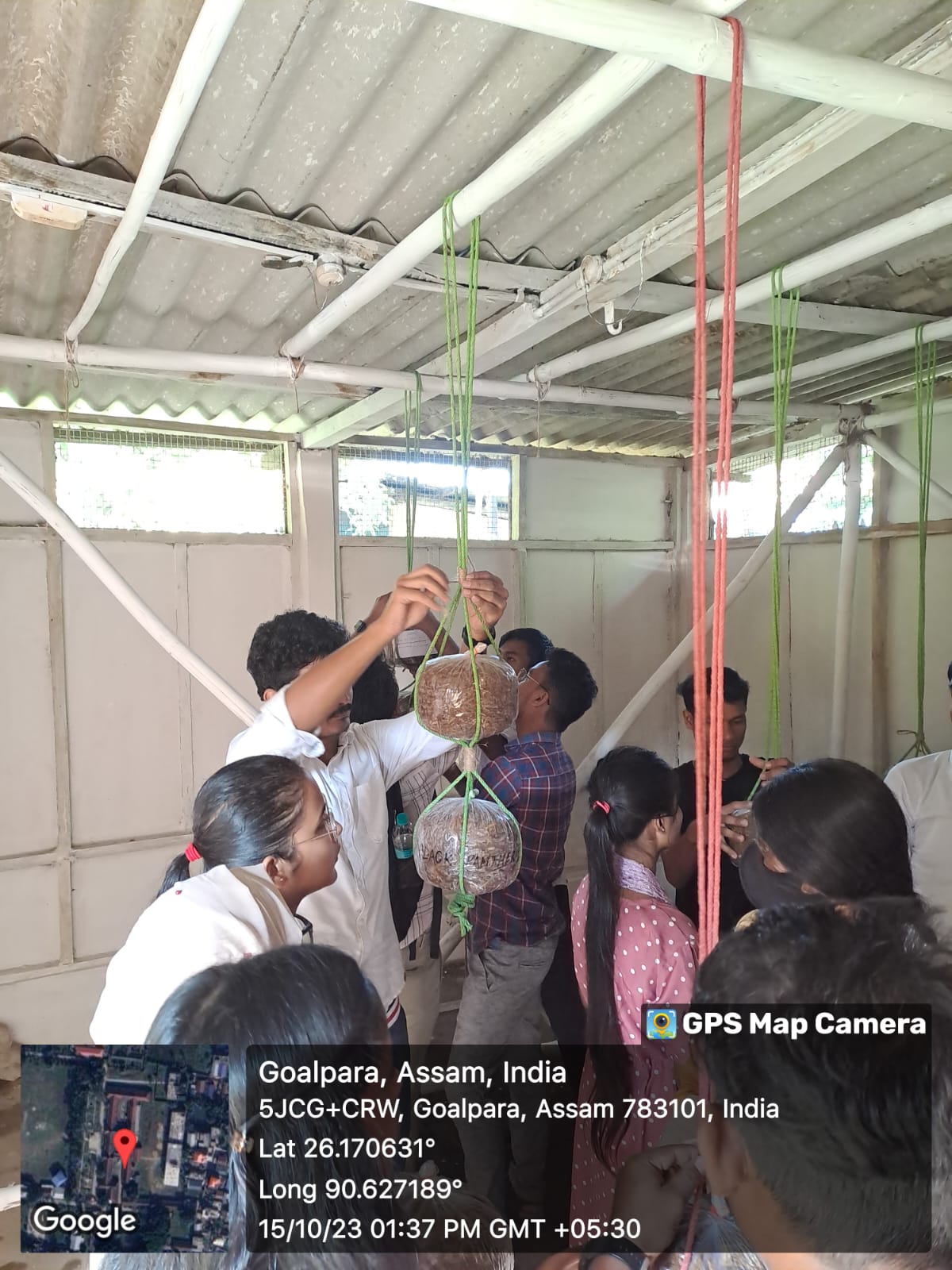 DAYSTIMESEMESTER1st HALF(2PM-3PM)1st HALF(2PM-3PM)2nd HALF(3PM-5PM)2nd HALF(3PM-5PM)DAYSTIMESEMESTERTOPICLECTURE BYSEMESTERPRACTICAL13/09/202311am -2pmALLInauguration ProgrammeDr. Subhas Barman(Principal, Goalpara College)ALLROOM TOUR14/09/20232pm - 5pm1st & 3rd Introduction - Types of MushroomsDeepak Rabha, Alumnus1st & 3rd Sterilization of culture room15/09/20232pm - 5pm1st & 3rdTools & MaterialsDeepak Rabha, Alumnus1st & 3rdSterilization of culture room16/09/20232pm - 5pm1st & 3rdSubstrate typesGangotri Deka, Guest Faculty1st & 3rd Preparation of Substrate17/09/20232pm - 5pm1st & 3rdSterilization TechniqueGangotri Deka, Guest Faculty1st & 3rd Preparation of Substrate18/09/20232pm - 5pm1st & 3rdSpawn productionDr. Someswar Rao, Faculty1st & 3rd Bagging and Introduction of spawn19/09/20232pm - 5pm1st & 3rdNutritional & Medicinal values of mushroomDr. Dulal Ch. Baruah, Faculty1st & 3rd Bagging and Introduction of spawn30/09/20232pm - 5pm1st & 3rdRole of mushroom in livelihood upliftmentKavita Basumatary, Faculty1st & 3rd Maintaining of cylinders in culture room31/09/20232pm - 5pm1st & 3rdPost Harvest Techniques Dr. Dharmeswar Barman, Faculty1st & 3rd Maintaining of cylinders in culture room01/11/20232pm - 5pm1st & 3rdPreservation and marketingDr. Dharmeshwar Barman, Faculty1st & 3rd Maintaining of cylinders in culture room